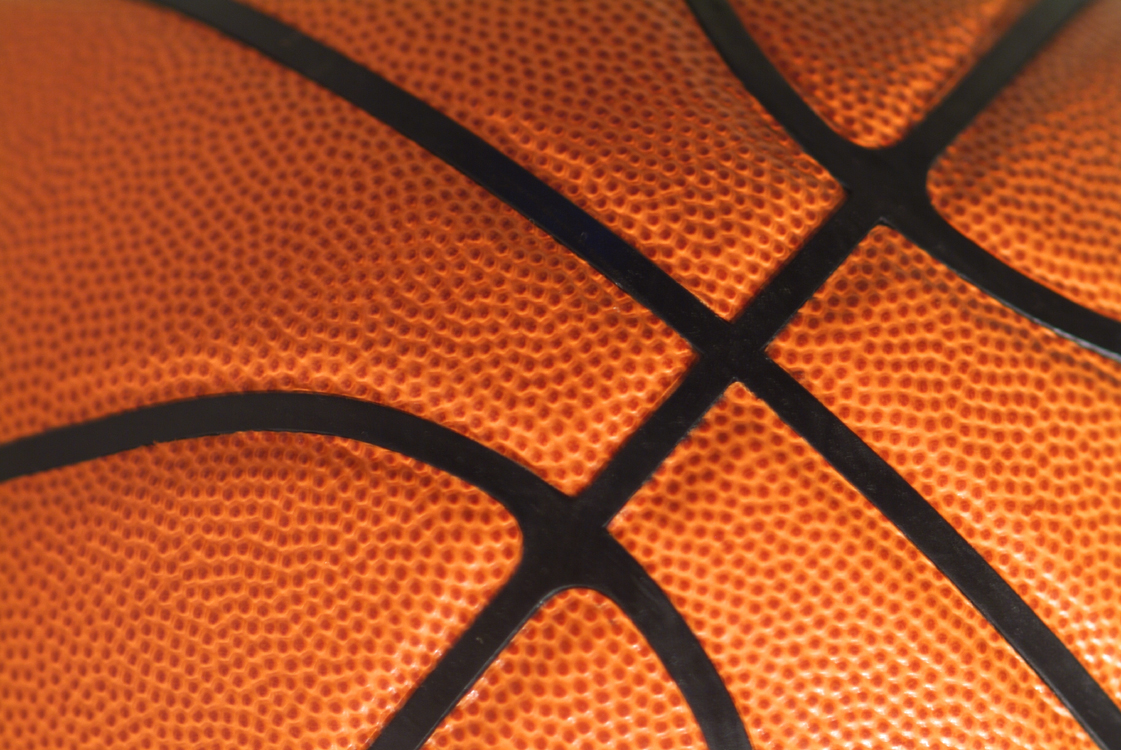 DateOpponent7th Girls8th Girls7th Boys8th BoysNov 20Factory ShoalsH 4:30pH 5:30pA 4:30pA 5:30pNov 21FairplayA 4:30pH 4:30pA 5:30pH 5:30pDec 4Chestnut LogA 4:30pA 5:30pH 4:30pH 5:30pDec 5YeagerA 4:30pH 4:30pA 5:30pH 5:30pDec 9Chapel HillA 4:30pA 5:30pH 4:30pH 5:30pDec 12Mason CreekA 4:30pH 4:30pA 5:30pA 5:30pDec 16StewartH 4:30pH 5:30pA 4:30pA 5:30pJan 9Factory ShoalsA 4:30pA 5:30pH 4:30pH 5:30pJan 13FairplayH 4:30pA 4:30pH 5:30pA 5:30pJan 16Chestnut LogH 4:30pH 5:30pA 4:30pA 5:30pJan 22YeagerH 4:30pA 4:30pH 5:30pA 5:30pJan 23Chapel HillH 4:30pH 5:30pA 4:30pA 5:30pJan 27Mason CreekH 4:30pA 4:30pH 5:30pA 5:30pJan 30StewartA 4:30pA 5:30pH 4:30pH 5:30p